Exit Ticket (KEY)Draw and label a box-and-whisker plot (including the entire 5-number summary) for the following data set:34, 26, 37, 35, 42, 25, 25, 28, 13Median: 28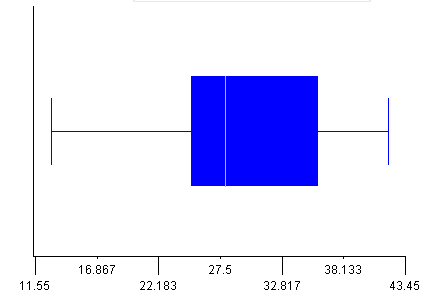 Minimum: 13Maximum: 42Lower Quartile: 25Upper Quartile: 35For the data set above, state whether the mean, median, or mode best represents the data.  Explain your reasoning.	Mean: 29.4	Median: 28	Mode: 25Both the mean and median are good representations of this data.  Median may be the best, however, as the mean is a bit high.